            ΕΛΛΗΝΙΚΗ ΔΗΜΟΚΡΑΤΙΑΠΕΡΙΦΕΡΕΙΑ ΚΕΝΤΡΙΚΗΣ ΜΑΚΕΔΟΝΙΑΣ                      Π.Ε. ΗΜΑΘΙΑΣ 				 ΔΗΜΟΣ ΗΡΩΙΚΗΣ ΠΟΛΕΩΣ  ΝΑΟΥΣΑΣ				ΑΠΟΣΠΑΣΜΑΑπό το Πρακτικό της αριθμ. 9ης – 23/2/2023    Έκτακτης Συνεδρίασης της Οικονομικής Επιτροπής του Δήμου Η.Π. ΝάουσαςΑριθμός  Απόφασης  53/2023ΘΕΜΑ: 2η - Υποχρεωτική Αναμόρφωση Προϋπολογισμού & αναθεώρηση του Ολοκληρωμένου Πλαισίου Δράσης (Ο.Π.Δ)  του Δ. Ηρωικής Πόλεως Νάουσας έτους  2023 (Ο.Υ.) - εισήγηση στο Δημοτικό Συμβούλιο Στη Νάουσα σήμερα ημέρα της εβδομάδας  Πέμπτη  23 Φεβρουαρίου  έτους 2023  και ώρα 13:00  συνήλθε σε    έκτακτη δια περιφοράς  Συνεδρίαση η Οικονομική Επιτροπή, ύστερα από τη με αρ. πρωτ.4758/23-2-2023 έγγραφη πρόσκληση της Προέδρου, που δόθηκε στον κάθε σύμβουλο σύμφωνα με τις διατάξεις του άρθρου 75 του Ν.3852/2010 (ΦΕΚ Α' 87) «Νέα Αρχιτεκτονική της Αυτοδιοίκησης και της Αποκεντρωμένης Διοίκησης – Πρόγραμμα Καλλικράτης», όπως αντικαταστάθηκε από το άρθρο 77 του Ν. 4555/18 και ισχύει σήμερα και της υπ’ Αριθμ. Δ1α/ΓΠ.οικ. 75297 (ΦΕΚ 7005/31.12.2022)  εγκύκλιο  του Υπουργείου ΕσωτερικώνΑφού διαπιστώθηκε ότι υπάρχει νόμιμη απαρτία (άρθρο 75 του Ν.3852/10), δεδομένου ότι σε σύνολο εννέα (9) μελών ήταν παρόντα (δια περιφοράς) τα οκτώ   (8)  μέλη:	  ΠΑΡΟΝΤΕΣ				                     	      ΑΠΟΝΤΕΣΜπαλτατζίδου Θεοδώρα  (Πρόεδρος)                1) Βαλσαμίδης ΣταύροςΑδαμίδης Παύλος                                                 Λακηνάνος Αγγελάκης                                       Καραγιαννίδης ΑντώνιοςΤασιώνας ΓεώργιοςΤσέλιος ΣταύροςΘανασούλης ΔημήτριοςΔολδούρης ΘεόδωροςΟι οποίοι δεν προσήλθαν αν και νόμιμα προσκλήθηκανΣτη συνεδρίαση ήταν παρούσα και η Ανθοπούλου Μυρούλα υπάλληλος του Δήμου για την τήρηση των πρακτικών.             Η Πρόεδρος κήρυξε την έναρξη της έκτακτης   συνεδρίασης και εισηγούμενη το 1ο  θέμα της  ημερήσιας διάταξης όπου ομόφωνα αποφασίστηκε με την 52/2023 απόφαση της Οικονομικής Επιτροπής να συζητηθεί ως κατεπείγον  για την: «2η - Υποχρεωτική Αναμόρφωση Προϋπολογισμού & αναθεώρηση του Ολοκληρωμένου Πλαισίου Δράσης (Ο.Π.Δ)  του Δ. Ηρωικής Πόλεως Νάουσας έτους  2023 (Ο.Υ.) - εισήγηση στο Δημοτικό  Συμβούλιο» ανέφερε την από 22-  2-2023 εισήγηση του Οικονομικού Τμήματος της Δ/νσης Οικονομικών Υπηρεσιών  η οποία έχει ως εξής:Σύμφωνα με την παραγρ.1 & 2 του άρθρου 77 Ν. 4172/2013 όπως αντικατ/κε με το άρθρο 189 του Ν. 4555/18, ΦΕΚ-133 Α/19-7-18 όπου ορίζονται τα εξής: «1. Με κοινή απόφαση των Υπουργών Οικονομικών και Εσωτερικών που εκδίδεται τον Ιούλιο κάθε έτους, ύστερα από γνώμη της Κεντρικής Ένωσης Δήμων Ελλάδας (ΚΕΔΕ), παρέχονται οδηγίες για την κατάρτιση, εκτέλεση και αναμόρφωση του προϋπολογισμού των δήμων και ρυθμίζεται κάθε άλλο σχετικό θέμα για την εφαρμογή των επόμενων παραγράφων. Με όμοια απόφαση, μπορεί επίσης να καθορίζονται ανώτατα όρια για την εκτίμηση των ιδίων εσόδων ή επιμέρους ομάδων τους που εγγράφονται στον προϋπολογισμό και ορίζονται τα ίδια έσοδα ή ομάδες αυτών. 2. Ο προϋπολογισμός καταρτίζεται με βάση τις οδηγίες που παρέχονται ετησίως με την κοινή απόφαση των Υπουργών Οικονομικών και Εσωτερικών της παραγράφου 1 και ύστερα από αιτιολογημένη εισήγηση της Οικονομικής Υπηρεσίας του δήμου, για το εκτιμώμενο ύψος εσόδων και ιδίως των ιδίων εσόδων, σύμφωνα με τις οδηγίες αυτές.» εκδόθηκε η Κ.Υ.Α.49039/26-07-22 (ΦΕΚ/3976 Β): «Παροχή οδηγιών για την κατάρτιση του προϋπολογισμού των δήμων, οικονομικού έτους 2023 –  μερική τροποποίηση της υπ’ αριθμ. 7028/2004 (Β΄ 253) απόφασης».Στην παραπάνω Κ.Υ.Α και συγκεκριμένα στο άρθρο 5 γράφονται τα εξής:«Άρθρο 5Υποχρεωτικές αναμορφώσεις προϋπολογισμού1 Μετά τη λήξη της χρήσης 2022 και έως το τέλος Φεβρουαρίου του 2023, οι δήμοι και τα νομικά πρόσωπα υποχρεούνται να επανελέγξουν τις παραδοχές με βάση τις οποίες κατήρτισαν τον προϋπολογισμό του 2023 και να προχωρήσουν σε αναμόρφωσή του, με την επιφύλαξη των οριζομένων στις ειδικές παρατηρήσεις επί του άρθρου 3, λαμβάνοντας υπόψη τα πραγματικά οικονομικά αποτελέσματα και μεγέθη τους, όπως αυτά θα έχουν διαμορφωθεί την 31.12.2022, προκειμένου αυτός να καταστεί ρεαλιστικός. Ειδικότερα, για τις παρακάτω κατηγορίες, θα πρέπει να γίνουν τα εξής:Α) ΟΜΑΔΑ ΕΣΟΔΩΝ ΙΟι δήμοι και τα νομικά πρόσωπα επανυπολογίζουν το ανώτατο ποσό που μπορεί να εγγραφεί στον προϋπολογισμό 2023 για την ΟΜΑΔΑ i (συνολικό άθροισμα της ομάδας) με βάση την αρχή ότι το συνολικό ύψος των εγγεγραμμένων εσόδων της ΟΜΑΔΑΣ Ι στον προϋπολογισμό 2023 δεν μπορεί να υπερβαίνει το μέγιστο από τις εισπράξεις που πραγματοποίησε συνολικά ο φορέας στους κωδικούς αυτής της ομάδας για τα έτη 2021 ή 2022. Στην περίπτωση που έχουν εγγραφεί, με βάση τα στοιχεία μέχρι το μήνα κατάρτισης του προϋπολογισμού, στην ΟΜΑΔΑ Ι ποσά μεγαλύτερου ύψους από αυτό της εκτέλεσης του έτους 2021 και το έτος 2022 κλείσει τελικά με χαμηλότερη εκτέλεση, ο προϋπολογισμός υποχρεωτικά αναμορφώνεται μέχρι το ύψος ποσού του 2021.Β) ΟΜΑΔΑ ΕΣΟΔΩΝ ΙΙΟι δήμοι και τα νομικά πρόσωπα εγγράφουν στην ΟΜΑΔΑ ii (ΚΑΕ 32) τα πραγματικά ποσά και, σύμφωνα με αυτά, επαναϋπολογίζουν το επιτρεπόμενο ελάχιστο ποσό που πρέπει να εγγραφεί στον ΚΑΕ 85 «Προβλέψεις μη είσπραξης εισπρακτέων υπολοίπων βεβαιωμένων κατά τα Π.Ο.Ε. εντός του οικονομικού έτους» με βάση την αρχή ότι η συνολική διαφορά των εγγεγραμμένων ποσών στον προϋπολογισμό του 2023 για τους ΚΑΕ 32 και 85 δεν μπορεί να υπερβαίνει το μέγιστο από τις εισπράξεις που πραγματοποίησε ο φορέας στον ΚΑΕ 32 για τα έτη 2020 ή 2021. Στην περίπτωση, που το εγγεγραμμένο ποσό στον ΚΑΕ 85 είναι μικρότερο του επιτρεπόμενου ελαχίστου ποσού, είναι υποχρεωτική η άμεση αναμόρφωση του προϋπολογισμού με αύξηση του προϋπολογισθέντος ποσού στον συγκεκριμένο ΚΑΕ.Γ) ΧΡΗΜΑΤΙΚΟ ΥΠΟΛΟΙΠΟΓια τον υπολογισμό του οριστικού ταμειακού υπολοίπου συντάσσεται επίσημη κατάσταση συμφωνίας διαθεσίμων και ταμειακού υπολοίπου με ημερομηνία 31.12.2022 η οποία αποτελεί προσαρμογή στα βιβλία του φορέα, του υπολοίπου των καταθέσεων σε τράπεζες -, όπως αυτό προκύπτει από τα αντίγραφα κίνησης (extrait) των τραπεζικών λογαριασμών λαμβάνοντας υπόψη κυρίως τα μετρητά του ταμείου, τις εισπρακτέες ή πληρωτέες επιταγές, καθώς και μη ενταλματοποιηθείσες συναλλαγές του φορέα. Η ανωτέρω κατάσταση συνοδεύεται από τα αντίγραφα κίνησης των τραπεζικών λογαριασμών.Δ) ΠΛΗΡΩΜΕΣ ΥΠΟΧΡΕΩΣΕΩΝ ΠΟΕ1. Στον ΚΑΕ 81 ΠΛΗΡΩΜΕΣ ΥΠΟΧΡΕΩΣΕΩΝ Π.Ο.Ε. εγγράφεται το σύνολο των απλήρωτων υποχρεώσεων, όπως αυτές προκύπτουν από το ισοζύγιο της Γενικής Λογιστικής (π.δ 315/99) της 31.12.2022, με εξαίρεση εκείνες για τις οποίες πληρούνται οι προϋποθέσεις παραγραφής και έχουν δρομολογηθεί οι σχετικές διαδικασίες. Για τη διαγραφή των παραγεγραμμένων υποχρεώσεων των οργανισμών τοπικής αυτοδιοίκησης, εφαρμόζονται οι ειδικότερες οδηγίες που έχουν παρασχεθεί με την υπ' αρ. 7/8783/7-2-2020 εγκύκλιο του Υπουργείου Εσωτερικών.Στις περιπτώσεις υποχρεώσεων που έχουν ενταχθεί σε καθεστώς ρύθμισης για αποπληρωμή σε περισσότερα του ενός έτη, στον προϋπολογισμό 2023 εγγράφεται το συνολικό ποσό που πρέπει να καταβληθεί εντός του έτους, όπως αυτό προκύπτει από τη σχετική πράξη πολυετούς ανάληψης υποχρεώσεων.Μετά το κλείσιμο του έτους 2022 και εντός του πρώτου διμήνου του 2023, το ΥΠ.ΕΣ. θα ενημερώσει τις αρμόδιες για τον έλεγχο των προϋπολογισμών αρχές για τον κατάλληλο χρόνο άντλησης των οικονομικών στοιχείων των Ομάδων Ι και ΙΙ από τον Κόμβο Διαλειτουργικότητας και θα αποστείλει τα υπόλοιπα προσωρινά απολογιστικά στοιχεία έτους 2022 (έλεγχος Χρηματικού Υπολοίπου και Πληρωμών Π.Ο.Ε.) για τους δήμους χωρικής αρμοδιότητάς τους.2. Επιπλέον, κατά τη διάρκεια του οικονομικού έτους η εκτίμηση των εγγραφών στα έσοδα ελέγχεται από το δημοτικό συμβούλιο κατά τα οριζόμενα στην παρ. 9 του άρθρου 266 του ν. 3852/2010, όπως έχει αντικατασταθεί με το άρθρο 39 του ν. 4257/2014 (Α' 93) και εάν με τις προβλεπόμενες τριμηνιαίες εκθέσεις του δεύτερου και τρίτου τριμήνου, διαπιστωθεί ότι στον προϋπολογισμό έχουν εγγραφεί υπερεκτιμημένα έσοδα ή έσοδα που δεν πρόκειται να εισπραχθούν έως το τέλος της χρήσης, το δημοτικό συμβούλιο προβαίνει υποχρεωτικά σε αναμόρφωση αυτού, εντός προθεσμίας δεκαπέντε (15) ημερών, μειώνοντας στο πραγματικό ύψος τα παραπάνω έσοδα και αντιστοίχως το σκέλος των δαπανών, ώστε να μην καταστεί σε καμία περίπτωση ελλειμματικός ο προϋπολογισμός. Τα στοιχεία που πρέπει να περιλαμβάνει η έκθεση έχουν καθοριστεί με την υπ' αρ. 40038/9.9.2011 απόφαση του Υπουργού Εσωτερικών. Η αρμόδια για την εποπτεία του δήμου αρχή ελέγχει επίσης την εφαρμογή των ανωτέρω διατάξεων και ασκεί έλεγχο νομιμότητας επί των αποφάσεων αναμόρφωσης του προϋπολογισμού.3. Με τις αναμορφώσεις υποβάλλεται στην αρμόδια για την εποπτεία του δήμου αρχή, ολόκληρος ο προϋπολογισμός. Αναφορικά με τον τύπο του αρχείου του προϋπολογισμού που πρέπει να υποβάλλεται έπειτα από τις αναμορφώσεις του ισχύουν τα σχετικά οριζόμενα στην υπ' αρ. 8/17515/29-4-2013 (ΑΔΑ: ΒΕ56ΝΛΝΦ) εγκύκλιο του Υπουργείου Εσωτερικών.» Για τον Δήμο μας λαμβάνοντας υπόψη τα πραγματικά οικονομικά αποτελέσματα και μεγέθη, όπως αυτά  διαμορφώθηκαν  την 31.12.2022 θα πρέπει να γίνουν οι παρακάτω τροποποιήσεις του Προϋπολογισμού και Ο.Π.Δ. 2023:Α) ΩΣ ΠΡΟΣ ΤΗΝ ΟΜΑΔΑ ΕΣΟΔΩΝ Ι & ΟΜΑΔΑ ΕΣΟΔΩΝ ΙΙ  δεν απαιτείται τροποποίηση και παραμένουν τα ποσά ίδια όπως αυτά εγγράφθηκαν στον Προϋπολογισμό 2023 με την αποφ.Δ.Σ.159/22, επί του σχεδίου του προϋπολογισμού έτους 2023 του Δήμου Η.Π. Νάουσας και το με αρ. πρωτ. 9064/20-1-2023 έγγραφο της Αποκεντρωμένης Διοίκησης Μακεδονίας – Θράκης με το οποίο εγκρίθηκε η υπ.αριθμ. 159/202 απόφαση του Δημοτικού Συμβουλίου «Έγκριση ή μη Προϋπολογισμού και Ολοκληρωμένου Πλαις2ίου Δράσης (Ο.Π.Δ.) έτους 2023» καθώς και την 3415/09-12-2022 Γνώμη του Παρατηρητηρίου Οικονομικής Αυτοτέλειας των Ο.Τ.Α. όπου αναγράφονται τα ακόλουθα:Γ. Κριτήρια 14 και 15 - Ομάδες Εσόδων Ι και ΙΙ.Β) ΩΣ ΠΡΟΣ ΤΟ ΧΡΗΜΑΤΙΚΟ ΥΠΟΛΟΙΠΟ σύμφωνα με την ανακεφαλαίωση  εσόδων-εξόδων 2022 και το γραμμάτιο είσπραξης 10000/23.02.2023 το συνολικό Χρηματικό Υπόλοιπο έτους 2022 διαμορφώνεται στο ποσό των 4.105.901,82 € μειωμένο κατά 194.098,18 € από το εγκεκριμένο ποσό του Προϋπολογισμού 2023 και θα πρέπει να γίνουν οι παρακάτω τροποποιήσεις:Γ) ΩΣ ΠΡΟΣ ΤΙΣ ΠΛΗΡΩΜΕΣ ΥΠΟΧΡΕΩΣΕΩΝ ΠΟΕ - ΟΦΕΙΛΕΣ ΚΑΕ 81 θα πρέπει να γίνουν οι παρακάτω τροποποιήσεις σύμφωνα με το ισοζύγιο λογιστικής και το μητρώο δεσμεύσεων την 31/12/2022:Με τις παραπάνω αναμορφώσεις των κωδικών μειώνονται  τα έσοδα και διαμορφώνονται στο συνολικό ποσό των 34.725.901,82 € (34.920.000,00-194.098,18) Τα έξοδα διαμορφώνονται και αυτά στο συνολικό ποσό των 34.725.901,82 € (με διαμόρφωση του αποθεματικού στο ποσό των 464.257,59 (5.224,88 από 1η Αναμ/ση Προυπολ.2023 συν 653.130,89 από τους παραπάνω κωδικούς οφειλής μείον 194.098,18 από την μείωση του χρηματικού υπολοίπου) Ο Προϋπολογισμός 2023 διαμορφώνεται Ισοσκελισμένος στο ποσό των 34.725.901,82 € ΣΥΜΦΩΝΑ  με την παραπάνω υποχρεωτική αναμόρφωση του  Προϋπολογισμού 2022 και επειδή το Ολοκληρωμένο Πλαίσιο Δράσης (Ο.Π.Δ.) υποχρεωτικά συνοψίζει τα στοιχεία του ετήσιου προϋπολογισμού του Ο.Τ.Α. και των νομικών του προσώπων, αποτυπώνει το οικονομικό αποτέλεσμα και τις απλήρωτες υποχρεώσεις και εγκρίνεται από την αρμόδια, για την εποπτεία του Ο.Τ.Α., Αρχή. (παρ.1 άρθρο 4Ε Ν.4111/13, όπως προστέθηκε από το άρθρο 202 του Ν.4555/18) , το Παρατηρητήριο Οικονομικής Αυτοτέλειας των OTA ελέγχει την ορθή εκτέλεση των προϋπολογισμών των OTA και των νομικών προσώπων της Τοπικής Αυτοδιοίκησης που είναι ενταγμένα στο Μητρώο Φορέων Γενικής Κυβέρνησης (ΜΦΓΚ, υποτομέας S.1313 «Τοπική Αυτοδιοίκηση»), όπως αυτοί αποτυπώνονται στο «Ολοκληρωμένο Πλαίσιο Δράσης» (ΟΠΔ),το ΟΠΔ συνοψίζει τον ετήσιο προϋπολογισμό των υπόχρεων φορέων σε μηνιαίους και τριμηνιαίους στόχους οικονομικών αποτελεσμάτων, ήτοι σε στόχους εσόδων, εξόδων, ταμειακού αποτελέσματος, ύψους απλήρωτων υποχρεώσεων και οικονομικού αποτελέσματος, όπως αυτά τα μεγέθη ορίζονται στο άρθρο 2.,το ΟΠΔ του OTA περιλαμβάνει τους Πίνακες Στοχοθεσίας Οικονομικών Αποτελεσμάτων του Δήμου ή της Περιφέρειας και των νομικών του προσώπων δημοσίου και ιδιωτικού δικαίου. Αντίστοιχα, το ΟΠΔ των συνδέσμων, των επιχειρήσεων στις οποίες συμμετέχουν περισσότεροι του ενός φορείς και των περιφερειακών ταμείων ανάπτυξης περιλαμβάνει τον Πίνακα Στοχοθεσίας Οικονομικών Αποτελεσμάτων των εν λόγω φορέων. (παρ.1 άρθρο 1 ΚΥΑ 34574/05.07.2018 (ΦΕΚ 2942/20.07.2018 τεύχος Β’) (παρ.1 άρθρο 4Ε Ν.4111/13, όπως προστέθηκε από το άρθρο 202 του Ν.4555/18) ΑΝΑΘΕΩΡΟΥΜΕ ΤΟΝ ΕΓΚΕΚΡΙΜΕΝΟ  ΠΙΝΑΚΑ ΣΤΟΧΟΘΕΣΙΑΣ ΟΙΚΟΝΟΜΙΚΩΝ ΑΠΟΤΕΛΕΣΜΑΤΩΝ ΤΟΥ Δ.Η.Π.ΝΑΟΥΣΑΣ ΓΙΑ ΤΟ ΕΤΟΣ 2023 ως τις παρακάτω γραμμές:ΣΤΟΧΟΘΕΣΙΑ ΕΣΟΔΩΝΣΤΟΧΟΘΕΣΙΑ ΕΞΟΔΩΝΑπό τα παραπάνω προκύπτει συνολική αύξηση ως προς τα έσοδα και τα έξοδα του πίνακα Στοχοθεσίας ΟΠΔ 2022 κατά 194.098,18 € τα οποία διαμορφώνονται Ισοσκελισμένα  στο  συνολικό ποσό των 34.725.902 € στρογγυλοποιημένα. Ο ΝΕΟΣ ΑΝΑΘΕΩΡΗΜΕΝΟΣ ΠΙΝΑΚΑΣ ΣΤΟΧΟΘΕΣΙΑΣ  ΟΙΚΟΝΟΜΙΚΩΝ ΑΠΟΤΕΛΕΣΜΑΤΩΝ ΤΟΥ Δ.Η.Π.ΝΑΟΥΣΑΣ (Ο.Π.Δ.) ΓΙΑ ΤΟ ΕΤΟΣ 2023 ΑΠΟΤΕΛΕΙ ΑΝΑΠΟΣΠΑΣΤΟ ΜΕΡΟΣ ΤΗΣ ΠΑΡΟΥΣΑΣ ΑΠΟΦΑΣΗΣΗ ΟΙΚΟΝΟΜΙΚΗ ΕΠΙΤΡΟΠΗ ΚΑΛΕΙΤΑΙ ΛΑΜΒΑΝΟΝΤΑΣ ΥΠ ΟΨΗ Την αριθ. Πρωτ. 7261/22-2-2013 ΚΥΑ των Υπουργών Εσωτερικών & Οικονομικών με θέμα «Καθορισμός διαδικασιών και κριτηρίων για την παρακολούθηση του «Ολοκληρωμένου Πλαισίου Δράσης» (Ο.Π.Δ.) και την εφαρμογή του Προγράμματος Εξυγίανσης από το Παρατηρητήριο του άρθρου 4 του Ν. 4111/2013», στο άρθρο 1 «Περιεχόμενο του Ολοκληρωμένου Πλαισίου Δράσης (ΟΠΔ) ΟΤΑ»	Τις υπ' αριθ. 41273/15-10-2013 ΚΥΑ και του υπ' αριθ. 41308/31-10-2013 εγγράφου, του Τμήματος Παρακολούθηση και Επεξ. Οικονομικών Στοιχείων Τ.Α του Υπουργείου Εσωτερικών με τα οποία "τροποποιείται η ΚΥΑ των Υπουργών Οικονομικών και Εσωτερικών και αφορά στον καθορισμό των κριτηρίων για την παρακολούθηση του "Ολοκληρωμένου Πλαισίου Δράσης (ΟΠΔ) και την εφαρμογή του Προγράμματος εξυγίανσης από το Παρατηρητήριο του άρθρου 4 του Ν. 4111/2013 ( ΦΕΚ Β'450/ 26.2.2013) όπως έχει τροποποιηθεί και ισχύει», όπου αφαιρείται από το περιεχόμενο του Ολοκληρωμένου Πλαισίου Δράσης (ΟΠΔ) το πενταετές επιχειρησιακό πρόγραμμα δράσης και το ετήσιο πρόγραμμα δράσης και καταργούνται οι πίνακες συνοπτικής αποτύπωσης αυτών.	Τις διατάξεις του Ν.4555/2018 (ΦΕΚ 133 Α' 19-07-2018) «Μεταρρύθμιση του θεσμικού πλαισίου της Τοπικής Αυτοδιοίκησης... λοιπές διατάξεις αρμοδιότητας Υπουργείου Εσωτερικών και άλλες διατάξεις».	Την αριθ. 34574/05-07-2018 ΚΥΑ (ΦΕΚ Β' 2942/2018) «Καθορισμός διαδικασίας στοχοθεσίας, υπολογισμού οικονομικών αποτελεσμάτων και παρακολούθησης των προϋπολογισμών των ΟΤΑ και των νομικών τους προσώπων που αποτελούν φορείς της Γενικής Κυβέρνησης από το Παρατηρητήριο Οικονομικής Αυτοτέλειας των ΟΤΑ - θέματα λειτουργίας του Παρατηρητηρίου Οικονομικής Αυτοτέλειας των ΟΤΑ». 	Την αριθ. πρωτ. 17194/08-03-2019 Εγκύκλιο 8 του ΥΠ.ΕΣ. «Υποβολή στοχοθεσίας οικονομικών αποτελεσμάτων Ο.Τ.Α.».	Την υπ.αριθμ. 159/2022 απόφαση του Δημοτικού Συμβουλίου «Έγκριση ή μη Προϋπολογισμού και Ολοκληρωμένου Πλαισίου Δράσης (Ο.Π.Δ.) έτους 2023»		Τα οριζόμενα στην υπ' αριθμ. Κ.Υ.Α 47490/18-12-12 (ΦΕΚ 2832 Β'), Κ.Υ.Α.26945/31-07-15(ΦΕΚ/1621 Β),  ΚΥΑ 23976/22-7-2016 (ΦΕΚ 2311Β/26-7-2016), ΚΥΑ 25595/26-7-2017 (ΦΕΚ 2658Β/28-7-2017),Κ.Υ.Α.38347/27-07-18 (ΦΕΚ/3086 Β), Κ.Υ.Α.55905/29-07-19 (ΦΕΚ/3054 Β),Κ.Υ.Α.46735/23-07-20 (ΦΕΚ/3170 Β), Κ.Υ.Α.55040/26-07-21 (ΦΕΚ/3291 Β), ) Κ.Υ.Α.49039/25-07-22 (ΦΕΚ/3976 Β)   το άρθρο 77 του Ν 4172/2013 όπως αντικατ/κε με το άρθρο 189 του Ν. 4555/18, ΦΕΚ-133 Α/19-7-18 και τα  άρθρα 155-162 του Ν.3463/06 (Κώδικας Δήμων & Κοινοτήτων),που αφορούν την κατάρτιση προϋπολογισμού των Δήμων και κοινοτήτων		Το με αρ. πρωτ. 9064/20-1-2023 έγγραφο της Αποκεντρωμένης Διοίκησης Μακεδονίας – Θράκης με το οποίο εγκρίθηκε η υπ.αριθμ. 159/2022 απόφαση του Δημοτικού Συμβουλίου «Έγκριση ή μη Προϋπολογισμού και Ολοκληρωμένου Πλαισίου Δράσης (Ο.Π.Δ.) έτους 2023» και τον αναθεωρημένο πίνακα στοχοθεσίας οικονομικών αποτελεσμάτων του Ολοκληρωμένου Πλαισίου Δράσης (Ο.Π.Δ) για το έτος 2023 που αποτελεί αναπόσπαστο μέρος της παρούσας απόφασης		Να  εγκρίνει και να εισηγηθεί στο Δημοτικό Συμβούλιο την παραπάνω 2η -Υποχρεωτική Αναμόρφωση Προϋπολογισμού & αναθεώρηση του Ολοκληρωμένου Πλαισίου Δράσης (Ο.Π.Δ) του Δ. Ηρωικής Πόλεως Νάουσας έτους  2023  (Ο.Υ.)   Ακολούθως η Πρόεδρος κάλεσε τα μέλη να αποφασίσουν σχετικά.Ένας ο κ. Λακηνάνος ψήφισε ΟΧΙ και τοποθετήθηκε: Πρόκειται για επικαιροποίηση του ήδη εφαρμοζόμενου  προϋπολογισμού έτος 2023, λαμβανομένων υπόψη και ενημερωμένου με  τα συνολικά αποτελέσματα του έτους μέχρι τις 31-12-2022. Υπενθυμίζω ότι η Λαϊκή Συσπείρωση έχει καταψηφίσει τον προϋπολογισμό του 2023, με το πολιτικό σκεπτικό συνοψιζόμενο στην πραγματικότητα,  ότι δηλαδή όλοι οι αστικοί Δήμοι καταρτίζουν προϋπολογισμούς ενάντια στα λαϊκά συμφέροντα  ως μηχανισμού επέκτασης  του κρατικού φορομπηχτικού μηχανισμού,προς όφελος του μεγάλου επιχειρηματικού κεφαλαίου.Συνεπώς το πολιτικό σκέλος  της παρούσας με το παραπάνω κριτήριο δεν μεταβάλλεται.  Καταψηφίζουμε  με την παρατήρηση ότι μπορεί να κάνω και άλλες επισημάνσεις μετά τη λεπτομερή ανάγνωση της εισήγησης.Ο κ. Τσέλιος ψήφισε ΛΕΥΚΟ και τοποθετήθηκε: έχουμε εδώ και τέσσερα χρόνια που ζητάμε να έχουμε τον απαιτούμενο χρόνο να διαβάζουμε τέτοια θέματα. Δε γίνεται να τα συζητάμε σε έκτακτη συνεδρίαση και αυτό γίνεται με την ανοχή της Δημοτικής Αρχής. Επίσης δε γίνεται να βλέπουμε λοιπά ή διάφορα έξοδα πρέπει να γνωρίζουμε τι ακριβώς είναι. Εκκρεμεί και το πάγιο αίτημά μας με τον κ. Δολδούρη να μας παρουσιάσει κάποιος που ξέρει το πρόγραμμα και τις δυνατότητές του, που χρυσοπληρώνουμε για τη συντήρησή του, για να δούμε που οφείλεται και γιατί καθυστερεί η υπηρεσία. Λευκό γιατί δεν θέλω να είμαι αρνητικός με την Δημοτική Αρχή.Ναι ψήφισαν  έξι μέλη της Οικονομικής Επιτροπής: Μπαλτατζίδου Θεοδώρα(Πρόεδρος),  Αδαμίδης Παύλος, Καραγιαννίδης Αντώνιος , Θανασούλης Δημήτριος, Τασιώνας Γεώργιος, Δολδούρης ΘεόδωροςΗ Οικονομική Επιτροπή λαμβάνοντας υπόψηΤην εισήγηση της προέδρου.Την από 22-2-2023 εισήγηση του Οικονομικού Τμήματος της Δ/νσης Οικονομικών Υπηρεσιών Την 159/2022 απόφαση του Δημοτικού Συμβουλίου και την υπ’ αριθ. 9604/20-1-2023 απόφαση του Συντονιστή  Αποκεντρωμένης Διοίκησης Μακεδονίας-Θράκης για την επικύρωση του Προϋπολογισμού έτους 2023 του Δήμου Η.Π. Νάουσας.Την  Κ.Υ.Α.49039/25-07-22 (ΦΕΚ/3976 Β):  «Παροχή οδηγιών για την κατάρτιση του προϋπολογισμού των δήμων, οικονομικού έτους 2023 –μερική τροποποίηση τηςΤο άρθρο 189 του Ν. 4555/18, ΦΕΚ-133 Α/19-7-18Το άρθρο 72 του Ν 3852/2010 όπως τροποποιήθηκε και ισχύειΤο αποτέλεσμα της φανερής ψηφοφορίας                                                 ΑΠΟΦΑΣΙΖΕΙ ΚΑΤΑ ΠΛΕΙΟΨΗΦΙΑΣυντάσσει την 2η Αναμόρφωση  - Υποχρεωτική Αναμόρφωση Προϋπολογισμού & αναθεώρηση του Ολοκληρωμένου Πλαισίου Δράσης (Ο.Π.Δ)  του Δ. Ηρωικής Πόλεως Νάουσας έτους  2023 (Ο.Υ.) ,  όπως εμφανίζεται στον ανωτέρω πίνακα και σύμφωνα με την   εισήγηση της Υπηρεσίας,   και εισηγείται την απόφαση αυτή στο Δημοτικό Συμβούλιο Ηρ. Πόλης Νάουσας προς έγκριση και λήψη σχετικής απόφασης.Η απόφαση αυτή πήρε αύξοντα αριθμό   53/ 2023Αφού αναγνώστηκε το πρακτικό αυτό υπογράφεται ως ακολούθωςΑΚΡΙΒΕΣ ΑΝΤΙΓΡΑΦΟΗ ΠΡΟΕΔΡΟΣ                                                          ΜΠΑΛΤΑΤΖΙΔΟΥ ΘΕΟΔΩΡΑ# ΚΡΙΤΗΡΙΑ ΑΞΙΟΛΟΓΗΣΗΣ 49039/ 25.07.2022 ΣΧΕΔΙΟ Π/Υ (€) ΠΟΣΟ ΣΥΜΦΩΝΑ ΜΕ ΤΙΣ ΟΔΗΓΙΕΣ ΤΗΣ ΚΥΑ (€) ΑΠΟΤΕΛΕΣΜΑ ΑΞΙΟΛΟΓΗΣΗΣ ΑΝΑΓΚΑΙΑ ΤΡΟΠΟΠΟΙΗΣΗ ΠΟΣΟΥ ΓΙΑ ΣΥΜΜΟΡΦΩΣΗ ΜΕ ΤΗΝ ΚΥΑ (€) 14 ΟΜΑΔΑ ΕΣΟΔΩΝ Ι Άρθρο 3, Β1 4.747.711,59 4.750.235,89 ΤΗΡΗΣΗ ΟΔΗΓΙΩΝ - 15 ΟΜΑΔΑ ΕΣΟΔΩΝ ΙΙ ΚΑΕ 32 «Εισπρακτέα υπόλοιπα από βεβαιωθέντα έσοδα κατά τα παρελθόντα έτη» (€) - ΚΑΕ 8511 «Προβλέψεις μη είσπραξης εισπρακτέων υπολοίπων» Άρθρο 3, Β2 350.000,00 356.768,13 ΤΗΡΗΣΗ ΟΔΗΓΙΩΝ - ΚΩΔΙΚΟΙ  ΧΡΗΜΑΤΙΚΟΥ  ΥΠΟΛΟΙΠΟΥ  ΠΡΟΗΓΟΥΜΕΝΗΣ ΧΡΗΣΗΣ  (51)ΚΩΔΙΚΟΙ  ΧΡΗΜΑΤΙΚΟΥ  ΥΠΟΛΟΙΠΟΥ  ΠΡΟΗΓΟΥΜΕΝΗΣ ΧΡΗΣΗΣ  (51)ΚΩΔΙΚΟΙ  ΧΡΗΜΑΤΙΚΟΥ  ΥΠΟΛΟΙΠΟΥ  ΠΡΟΗΓΟΥΜΕΝΗΣ ΧΡΗΣΗΣ  (51)ΚΩΔΙΚΟΙ  ΧΡΗΜΑΤΙΚΟΥ  ΥΠΟΛΟΙΠΟΥ  ΠΡΟΗΓΟΥΜΕΝΗΣ ΧΡΗΣΗΣ  (51)ΚΩΔΙΚΟΙ  ΧΡΗΜΑΤΙΚΟΥ  ΥΠΟΛΟΙΠΟΥ  ΠΡΟΗΓΟΥΜΕΝΗΣ ΧΡΗΣΗΣ  (51)ΚΩΔΙΚΟΙ  ΧΡΗΜΑΤΙΚΟΥ  ΥΠΟΛΟΙΠΟΥ  ΠΡΟΗΓΟΥΜΕΝΗΣ ΧΡΗΣΗΣ  (51)Κωδικός Λογαριασμού ΠεριγραφήΠοσό ανα κωδικό Εγκεκριμένου Προυπολογισμού 2023Ποσό ανα κωδικό σύμφωνα με το γραμμ.είσπραξης 10000/23.02.2023ΠΟΣΟ ΥΠΟΧΡΕΩΤΙΚΗΣ ΑΝΑΜΟΡΦΩΣΗΣ ΑΝΑ ΚΩΔ.ΧΡΗΜΑΤΙΚΟΥ  ΥΠΟΛΟΙΠΟΥΠΟΣΟ ΑΝΑ ΚΩΔΙΚΟ ΌΠΩΣ ΔΙΑΜΟΡΦΩΝΕΤΑΙ ΜΕΤΑ ΤΗΝ  ΥΠΟΧΡΕΩΤΙΚΗ ΑΝΑΜΟΡΦΩΣΗ ΕΤΟΥΣ 202306.00.5111Χρηματικό υπόλοιπο προερχόμενο από τακτικά έσοδα για την κάλυψη υποχρεώσεων παρελθόντων ετών850.000,00954.816,24104.816,24954.816,2406.00.5112Χρηματικό υπόλοιπο προερχόμενο από τακτικά έσοδα για την κάλυψη έργων του ΠΔΕ ή από πιστώσεις προοριζόμενες για δημόσιες επενδύσεις50.000,0030.000,00-20.000,0030.000,0006.00.5122Χρηματικό υπόλοιπο προερχόμενο από έκτακτα έσοδα για την κάλυψη έργων του Π.Δ.Ε. ή πιστώσεις προοριζόμενες για δημόσιες επενδύσεις2.000.000,001.610.224,71-389.775,291.610.224,7106.00.5123Χρηματικό υπόλοιπο προερχόμενο από έκτακτα έσοδα για την κάλυψη ειδικευμένων δαπανών1.400.000,001.510.860,87110.860,871.510.860,87Γενικά Σύνολα :4.300.000,004.105.901,82-194.098,184.105.901,82ΚΩΔΙΚΟΣ ΑΡΙΘΜΟΣ ΟΦΕΙΛΗΣΑιτιολογίαΠοσό ανα κωδικό Εγκεκριμένου Προυπολογισμού 2022ΠΟΣΟ ΥΠΟΧΡΕΩΤΙΚΗΣ ΑΝΑΜΟΡΦΩΣΗΣ ΑΝΑ ΚΩΔ.ΟΦΕΙΛΗΣΠΟΣΟ ΑΝΑ ΚΩΔΙΚΟ ΌΠΩΣ ΔΙΑΜΟΡΦΩΝΕΤΑΙ ΜΕΤΑ ΤΗΝ  ΥΠΟΧΡΕΩΤΙΚΗ ΑΝΑΜΟΡΦΩΣΗ ΕΤΟΥΣ 202302.00.8111Αμοιβές και έξοδα προσωπικού866,723.590,994.457,7102.00.8112Αμοιβές αιρετών αρχόντων και τρίτων513,001.405,501.918,5002.00.8113Αμοιβές και έξοδα τρίτων παροχές τρίτων23.540,5011.571,1235.111,6202.00.8115Διάφορα έξοδα444.403,64-429.114,8315.288,8102.00.8117Λοιπά έξοδα8.566,25-6.595,251.971,0002.10.8111Αμοιβές και έξοδα προσωπικού16.980,07-452,9516.527,1202.10.8115Διάφορα έξοδα23.191,41-9.274,8113.916,6002.15.8111Αμοιβές και έξοδα προσωπικού2.679,7417.028,5619.708,3002.15.8113Αμοιβές και έξοδα τρίτων παροχές τρίτων26.589,33-21.489,835.099,5002.15.8115Διάφορα έξοδα8.582,4335.361,9143.944,3402.20.8111Αμοιβές και έξοδα προσωπικού15.798,30-15.481,34316,9602.20.8113Αμοιβές και έξοδα τρίτων παροχές τρίτων22.048,61-22.048,610,0002.20.8115Διάφορα έξοδα149.426,60-115.154,7634.271,8402.30.8111Αμοιβές και έξοδα προσωπικού7.678,16-7.507,18170,9802.30.8113Αμοιβές και έξοδα τρίτων παροχές τρίτων8.233,603.627,0011.860,6002.30.8115Διάφορα έξοδα57.570,93-21.537,6436.033,2902.30.8116Δαπάνες προμήθειας αναλωσίμων0,00709,49709,4930.8122.055Οφειλη για το εργο  Βελτίωση της πρόσβασης σε γεωργική γη και κτηνοτροφικές εκμεταλλεύσεις του Δήμου Η.Π.Νάουσας (Δάνειο Τ.Π.Δ -75% ΕΥΡ.ΤΡ.ΕΠ.& 25% Τ.Π.Δ.) Τ.Π.20190,009.610,569.610,5602.35.8111Αμοιβές και έξοδα προσωπικού5.965,68-5.906,1659,5202.35.8113Αμοιβές και έξοδα τρίτων παροχές τρίτων0,0032.860,0032.860,0002.35.8115Διάφορα έξοδα10.580,97-6.687,573.893,4002.40.8111Αμοιβές και έξοδα προσωπικού4.305,66-4.213,6692,0002.45.8111Αμοιβές και έξοδα προσωπικού974,77-974,770,0002.45.8115Διάφορα έξοδα0,0022,9822,9802.60.8111Αμοιβές και έξοδα προσωπικού0,00158,82158,8202.60.8113Αμοιβές και έξοδα τρίτων παροχές τρίτων0,00499,34499,3402.64.8115Διάφορα έξοδα309.174,00-309.174,000,0002.64.8122.001Οφειλη για το εργο Αποκατάσταση  του εσωτερικού οδικού δικτύου στις Τοπικές Κοινότητες του Δήμου Νάουσας  ΥΠ.Υποδομών και μεταφορών ΤΠ 20210,00207.234,84207.234,8402.70.8111Αμοιβές και έξοδα προσωπικού1.198,64-1.198,640,00Σύνολο:  1.148.869,01-653.130,89495.738,12Το συνολικό ποσό των οφειλών διαμορφώνεται στα 495.738,12 (οφειλές με εγκεκρ. Προϋπολογισμό 2023: 1.148.869,01 -  653.130,89 =495.738,12  όσο το Μητρώο Δεσμεύσεων 31/12/2022Το συνολικό ποσό των οφειλών διαμορφώνεται στα 495.738,12 (οφειλές με εγκεκρ. Προϋπολογισμό 2023: 1.148.869,01 -  653.130,89 =495.738,12  όσο το Μητρώο Δεσμεύσεων 31/12/2022Το συνολικό ποσό των οφειλών διαμορφώνεται στα 495.738,12 (οφειλές με εγκεκρ. Προϋπολογισμό 2023: 1.148.869,01 -  653.130,89 =495.738,12  όσο το Μητρώο Δεσμεύσεων 31/12/2022Το συνολικό ποσό των οφειλών διαμορφώνεται στα 495.738,12 (οφειλές με εγκεκρ. Προϋπολογισμό 2023: 1.148.869,01 -  653.130,89 =495.738,12  όσο το Μητρώο Δεσμεύσεων 31/12/2022Το συνολικό ποσό των οφειλών διαμορφώνεται στα 495.738,12 (οφειλές με εγκεκρ. Προϋπολογισμό 2023: 1.148.869,01 -  653.130,89 =495.738,12  όσο το Μητρώο Δεσμεύσεων 31/12/2022Γραμμή 6Διαθέσιμα Ταμειακά διαθέσιμα κατά την 31.12 του προηγούμενου έτους(προηγ.εγκεκρ.ταμειακά διαθέσιμα: 4.300.000,00 - μείωση με την τροποποίηση.προυπολ.2023 κατά  194.098,18  Νέα διαμορφωμένα διαθέσιμα 2023: 4.105.901,82   4.105.902Γραμμή 1Κόστος προσωπικού(+) (60) _Αμοιβές και έξοδα προσωπικού(+) (8111) _Αμοιβές και έξοδα προσωπικού (ΠΟΕ) (4.355.000,00+41.491,41= 4.396.491,41)   4.396.491Γραμμή 3Δαπάνες για επενδύσεις (+) (7) _Επενδύσεις(+) (812) _Πληρωμές επενδυτικών δαπανών (ΠΟΕ) (14.605.234,12 +1.918,50=14.607.152,6214.607.153Γραμμή 4Πληρωμές ΠΟΕ (+) (81) _Πληρωμές υποχρεώσεων (Π.Ο.Ε.)(-) (8111) _Αμοιβές και έξοδα προσωπικού(-) (812) _Πληρωμές επενδυτικών δαπανών (ΠΟΕ)(+) (83) _Επιχορηγούμενες πληρωμές υποχρεώσεων (Π.Ο.Ε.)(495.738,12-41.491,41-1.918,50=452.328,21)    452.328Γραμμή 6Αποθεματικό(9)_Αποθεματικό  (509.032,71 –προστίθεται  η διαφορά της 1ης Αναμ/σης (464.257,59 + 44.755,12=509.032,71) γιατί αφορά αναθεώρηση του αρχικού ΟΠΔ 2023     509.033Γραμμή  Γ1Ύψος Απλήρωτων Υποχρεώσεων κατά την 31/12 προηγούμενου οικ. έτους (495.738,12)Ύψος Απλήρωτων Υποχρεώσεων κατά την 31/12 προηγούμενου οικ. έτους (495.738,12)     495.738       Η ΠΡΟΕΔΡΟΣΥπογραφή όπως στην αρχήΤΑ   ΜΕΛΗΥπογραφή όπως στην αρχή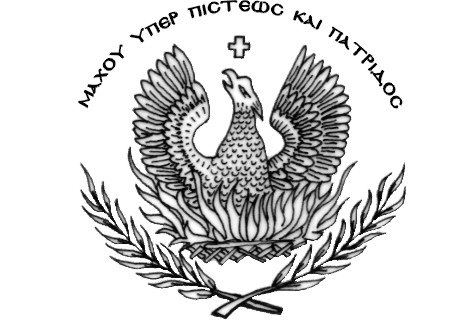 